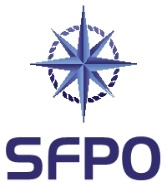 www.sfpo.seGöteborg den 14 januari 2022				Eolus Vind ABsamrad.vastvind@eolusvind.comAvgränsningssamråd enligt 6 kap. MB – vindkraftpark VästvindSveriges Fiskares PO (SFPO) företräder cirka 250 fiskefartyg som är verksamma inom det demersala fisket. Våra medlemmar bedriver fiske på naturens och förvaltarens villkor. Vi har medlemmar längs hela den svenska kusten, från Koster till Kalix. SFPO står för ett långsiktigt hållbart fiske och våra medlemmar är bland de bästa när det handlar om skonsamhet, selektivitet och kvalité. SFPO vill inledningsvis påtala att vi känner en mycket stor oro inför den omvälvande förändring som vi nu står inför med en explosionsartad utbyggnation av storskaliga marina vindkraftparker. Om våra hav fylls med storskaliga marina vindkraftparker, som verkar komma att ske i närtid, så innebär det en avsevärd negativ förändring av förutsättningarna för våra hav med de arter och den fauna som finns däri. SFPO är djupt och seriöst oroade inför denna utveckling som påminner om ett storskaligt gigantiskt experiment med hela det marina ekosystemet.LokaliseringVindkraftparken planeras etableras i svenskt territorialhav och SEZ, ca 20 km NV om Göteborg och ca 15 km V om skärgården i Kungälvs och Öckerö kommuner. Utredningsområdet för vindkraftparken är ca 130 km2 och har en potential för upp till 1 000 MW installerad effekt, vilket innebär ett tillskott på ca 4 – 4,5 TWh. Inom området planeras för maximalt 50 vindkraftverk med en totalhöjd mellan 280 – 320 m. Samrådet innefattar kabelnedläggning till land inom fyra alternativa korridorer till två alternativa anslutningspunkter (Tjörn/Hisingen) på land. Utredningsområdet för vindkraftparken och kabeldragningarna ligger till största delen inom delar av fångstområdet Södra Skagerack utsjöområde som är riksintresseområde för yrkesfisket enligt 3 kap. 5 § MB. Innebörden av att området i fråga är av riksintresse är att det ska skyddas mot åtgärder som påtagligt kan skada intresset. Med en vindkraftpark omöjliggörs yrkesfiske i området, dvs. det handlar i så fall om en påtaglig och irreparabel skada om inte samexistens säkerställs. I det förevarande samrådsunderlaget anges endast att frågan om samexistens kommer att belysas senare. I förslaget till havsplaner, som fortsättningsvis inte är beslutade, är det aktuella området för vindkraftparken benämnt Utsjöområde nordost Skagen, V331 och området för kabeldragningen Väst Stora Pölsan, V332. I förslaget till havsplaner anges att Västerhavet är viktigt för friluftsliv, turism, yrkesfiske och att sjötrafiken är omfattande. Förslaget till havsplan anger att område V331 är för generell användning, sjöfart och yrkesfiske, dvs. ingen användning har företräde framför någon annan - samexistens. SFPO finner det anmärkningsvärt att sökanden har för avsikt att etablera en vindkraftpark i ett område som angetts för generell användning och där samexistens råder. Om en vindkraftpark etableras i området så innebär det ju just att en användning ges företräde framför andra, varigenom samexistens omöjliggörs till förmån för vindkraft. Även Västra Stora Pölsan, V332, omfattas av generell användning, yrkesfiske och sjöfart.Det yrkesfiske som bedrivs i området är en viktig del av den svenska livsmedelsproduktionen och det är också anledningen till att det är ett riksintresseområde för yrkesfisket. Om betydelsen av svensk livsmedelsproduktion anges bland annat i den av riksdagen beslutade Livsmedelsstrategin. SFPO anser att den valda lokaliseringen, som för övrigt inte föregåtts av någon som helst kontakt med det yrkesfiske som bedrivs i området, är synnerligen dåligt vald. Området i fråga är viktigt för andra användningar, huvudsakligen svenskt livsmedelsproduktion/yrkesfiske, och det förefaller därför orimligt att området skulle kunna anses vara lämpligt för en vindkraftpark. SFPO anser att den valda lokaliseringen är uppenbart olämplig för etablerandet av en vindkraftpark. Vindparkens utformningSFPO förordar användande av bästa möjliga miljövänliga teknik i alla delar och förordar att allt kablage plöjs ned i havsbottnen för att säkerställa minsta möjliga påverkan (om vindparken mot all förmodan och förnuft medges tillstånd).  Av det översända underlaget framgår att man ännu inte bestämt sig för vilken teknik som ska användas – förankrade i bottnen eller flytande fundament. Vad gäller det senare vill SFPO påtala det följande: Vi är på goda grunder skeptiska till flytande fundament. SFPO efterfrågar i MKB fullständig information om hur man avser säkerställa att dessa förankrade fundament över tiden ska bestå förankrade. SFPO tror inte att det finns någon möjlighet att säkerställa att dessa förankrade fundament förblir förankrade över tiden och därmed föreligger det åtskilliga säkerhetsrisker förenade med valet av teknik. En flytande vindkraftspark medför betydande säkerhetsrisker, eftersom material som säkerställer förankring över tiden inte existerar och risken är att det i området från tid till annan i framtiden kommer att flyta omkring stora vindkraftverk. Dessa säkerhetsrisker bör nogsamt beskrivas i MKB. Fisk och yrkesfiskeVi noterar med stor förundran att sökanden inte har bemödat sig med att beskriva de goda fiskförekomster som rikligt förekommer i området; vi noterar även att sökanden inte har bemödat sig med att beskriva det fiske som sker i området. I alla andra liknande samråd vi erhållit har sådana beskrivningar lämnats. Detta är en stor brist i underlaget. Ej heller omtalar sökanden sin syn på hur samexistens skulle kunna nås om vindparken mot allt förnuft skulle bli verklighet. Även detta är en stor brist, det enda som anges är att frågan kommer att belysas senare. Avslutningsvis nämns heller ingenting om ersättning till de som kommer att lida ekonomisk skada om parken blir verklighet. I 6.10 sägs att ”(e)n utredning av eventuell påverkan på sjöfarten och yrkesfisket kommer att genomföras”. SFPO anser att det är mer än lovligt naivt att tala om en eventuell påverkan på yrkesfisket när man avser etablera en vindpark i ett område av riksintresse för yrkesfisket. Det är ställt utom allt rimligt tvivel att om vindparken mot allt sunt förnuft blir verklighet så blir konsekvenserna för det yrkesfiske som bedrivs i området katastrofala och detsamma gäller sannolikt effekterna på hela det marina ekosystemet. Området i fråga är arbetsplats för de yrkesfiskare som bedriver fiske där. Avsnitt 6 (Miljöpåverkan och miljöeffekter) i det översända underlaget inleds med att det sägs att ”(d)en planerade verksamheten kan ge upphov till påverkan och leda till olika effekter för människa och i miljön”. Valet av ordet ”kan” förefaller minst sagt märkligt. Om en storskalig vindkraftpark ska etableras i ett område av riksintresse för yrkesfiske så ”kan” det ge upphov till påverkan!? Det torde vara helt säkert att ett sådant projekt ger upphov till påverkan som leder till olika negativa effekter för människor och hela det marina ekosystemet. Exempel på relevanta frågor är t.ex:Hur påverkas vattenomsättning och strömmönster av vindparken, enskilt och kumulativt?Hur påverkas fisksamhället av kroniskt oljud från vindparken, enskilt och kumulativt?Hur påverkar elektromagnetiska fält fisksamhället och särskilt den skyddsvärda ålen, enskilt och kumulativt?Hur påverkas fisks lek, uppväxt och vandringar, enskilt och kumulativt?Hur påverkas fisksamhället av skuggeffekten av vindkraftverkens vingar?Om parken etableras kan man fråga sig var ska det fiske som sker i området ska ske i framtiden och hur ska det fiske som blir ekonomiskt skadelidande av vindparken ersättas för den ekonomiska skadan?SFPO ser fram emot att få del av MKB för yttrande.SFPO anser att det översända samrådsunderlaget i avgränsningssamrådet är bristfälligt i anförda delar och SFPO anser med bestämdhet att området i fråga inte bör komma i fråga för en etablering av någon vindkraftpark. SVERIGES FISKARES POPeter Ronelöv Olsson		Fredrik LindbergOrdförande			Ombudsman